基本信息基本信息 更新时间：2024-04-15 11:54  更新时间：2024-04-15 11:54  更新时间：2024-04-15 11:54  更新时间：2024-04-15 11:54 姓    名姓    名杨湮东杨湮东年    龄38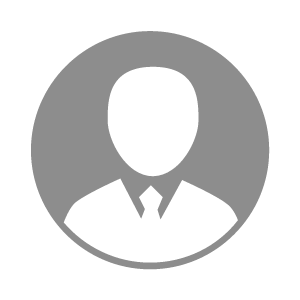 电    话电    话下载后可见下载后可见毕业院校江西科技学院邮    箱邮    箱下载后可见下载后可见学    历大专住    址住    址江西省赣州市江西省赣州市期望月薪10000-20000求职意向求职意向销售总监,市场总监,分公司总经理销售总监,市场总监,分公司总经理销售总监,市场总监,分公司总经理销售总监,市场总监,分公司总经理期望地区期望地区江西省|广东省江西省|广东省江西省|广东省江西省|广东省教育经历教育经历就读学校：江西科技学院 就读学校：江西科技学院 就读学校：江西科技学院 就读学校：江西科技学院 就读学校：江西科技学院 就读学校：江西科技学院 就读学校：江西科技学院 工作经历工作经历工作单位：广东新希望公司 工作单位：广东新希望公司 工作单位：广东新希望公司 工作单位：广东新希望公司 工作单位：广东新希望公司 工作单位：广东新希望公司 工作单位：广东新希望公司 自我评价自我评价市场研究、战略规划、团队建设、组织计划、会议营销、客户开发。市场研究、战略规划、团队建设、组织计划、会议营销、客户开发。市场研究、战略规划、团队建设、组织计划、会议营销、客户开发。市场研究、战略规划、团队建设、组织计划、会议营销、客户开发。市场研究、战略规划、团队建设、组织计划、会议营销、客户开发。市场研究、战略规划、团队建设、组织计划、会议营销、客户开发。市场研究、战略规划、团队建设、组织计划、会议营销、客户开发。其他特长其他特长1、市场渠道的开发建设并维护 
2、组织与管理 
3、坚持 
特长：书法 游泳 等 
2012/07 -- 2012/11
网络开发（渠道）
责任描述：
公司原区域市场占比15% 开发3个以上中大型渠道以达到本年度完成30%以上市场占有率提供支持。
项目简介：
区域市场开发渠道奖公司第二名。（有相关荣誉证书）通知面试可一并带过来。1、市场渠道的开发建设并维护 
2、组织与管理 
3、坚持 
特长：书法 游泳 等 
2012/07 -- 2012/11
网络开发（渠道）
责任描述：
公司原区域市场占比15% 开发3个以上中大型渠道以达到本年度完成30%以上市场占有率提供支持。
项目简介：
区域市场开发渠道奖公司第二名。（有相关荣誉证书）通知面试可一并带过来。1、市场渠道的开发建设并维护 
2、组织与管理 
3、坚持 
特长：书法 游泳 等 
2012/07 -- 2012/11
网络开发（渠道）
责任描述：
公司原区域市场占比15% 开发3个以上中大型渠道以达到本年度完成30%以上市场占有率提供支持。
项目简介：
区域市场开发渠道奖公司第二名。（有相关荣誉证书）通知面试可一并带过来。1、市场渠道的开发建设并维护 
2、组织与管理 
3、坚持 
特长：书法 游泳 等 
2012/07 -- 2012/11
网络开发（渠道）
责任描述：
公司原区域市场占比15% 开发3个以上中大型渠道以达到本年度完成30%以上市场占有率提供支持。
项目简介：
区域市场开发渠道奖公司第二名。（有相关荣誉证书）通知面试可一并带过来。1、市场渠道的开发建设并维护 
2、组织与管理 
3、坚持 
特长：书法 游泳 等 
2012/07 -- 2012/11
网络开发（渠道）
责任描述：
公司原区域市场占比15% 开发3个以上中大型渠道以达到本年度完成30%以上市场占有率提供支持。
项目简介：
区域市场开发渠道奖公司第二名。（有相关荣誉证书）通知面试可一并带过来。1、市场渠道的开发建设并维护 
2、组织与管理 
3、坚持 
特长：书法 游泳 等 
2012/07 -- 2012/11
网络开发（渠道）
责任描述：
公司原区域市场占比15% 开发3个以上中大型渠道以达到本年度完成30%以上市场占有率提供支持。
项目简介：
区域市场开发渠道奖公司第二名。（有相关荣誉证书）通知面试可一并带过来。1、市场渠道的开发建设并维护 
2、组织与管理 
3、坚持 
特长：书法 游泳 等 
2012/07 -- 2012/11
网络开发（渠道）
责任描述：
公司原区域市场占比15% 开发3个以上中大型渠道以达到本年度完成30%以上市场占有率提供支持。
项目简介：
区域市场开发渠道奖公司第二名。（有相关荣誉证书）通知面试可一并带过来。